Визитная карточка 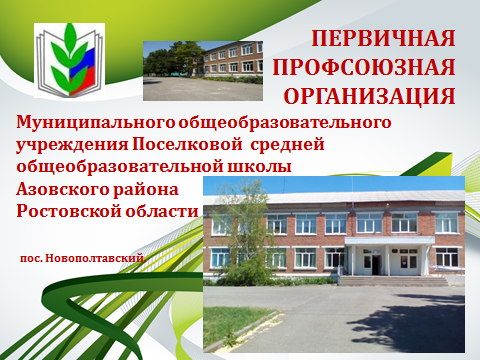 В первичной профсоюзной организации МБОУ Поселковая СОШ Азовскогорайона, Ростовской областииз 49 работников школы в профсоюзной организации состоят 49 человек,                                       что составляет 100 % от общего числа работающих.Из них: педагогических работников - 24 человекобслуживающий персонал – 25 человекВ образовательном учреждении сформирована отличная команда профсоюзных активистов, людей творческих, принципиальных, настойчивых, преданных своему коллективу.Председателем первичной профсоюзной организации является педагог-библиотекарь Карманова Наталья Борисовна.Задачи первичной профсоюзной организацииАктивизировать работу профсоюзной организации по представительству и защите интересов членов профсоюзной организации, повышение социальной защищенности работников школы.Содействовать улучшению материального положения, укреплению здоровья, повышению жизненного уровня членов профсоюзной организации.Профком школы считает приоритетной задачей своей деятельности соблюдение и защиту законных прав и интересов членов первичной профсоюзной организации в условиях тесного сотрудничества и социального партнерства с администрацией школы.И эта задача успешно выполняется. Об этом говорят достаточно высокие результаты, которых достигли работники в своей деятельности, их удовлетворенность обстановкой, складывающейся в коллективе, и доверие, которое оказали члены первичной профсоюзной организации профсоюзному комитету на последнем отчетно-выборном собрании 17 апреля 2019 г.Своевременно осуществляется информационно-правовое обеспечение членовпрофсоюза: оформлен информационный стенд «Профсоюзный вестник», систематически проводится консультирование членов профсоюзной организации по правовым вопросам.Профком школы уделяет большое внимание сохранению традиций школы, окружая заботой и вниманием не только нынешний состав работников, но и ветеранов .Отработано тесное сотрудничество с учителями, вышедшими на пенсию.профком принимает активное участие в сборе материала о деятельности педагогов, работавших в данной школе школе в послевоенное время.Неотъемлемой частью работы профкома школы является забота о семьях работников, нуждающихся в оздоровлении, и их детях. С этой целью профком проводит культурно-массовые и оздоровительные мероприятия для членов профсоюза, помогает им оплатить путевки в санатории, а их детям - путевки в оздоровительные лагеря.На высоком уровне проводятся культурно-массовые мероприятия, организованные профкомом. Это общегосударственные, сельские и школьные праздники, поздравления членов профсоюзной организации со знаменательными событиями в их жизни.В  апреле 2019 г. профком МБОУ Поселковой СОШ был переизбран, и в его состав вошли самые инициативные и творчески настроенные члены первичной профсоюзной организации школы.Сохраняя добрые традиции профсоюзного движения, профком школы постоянно ищет новые формы работы, позволяющие делать пребывание в профсоюзе значимым и привлекательным для членов трудового коллектива.Основные полномочия профсоюзного комитета школы :- осуществляет руководство и текущую деятельность Профсоюза школы в период между собраниями;- созывает профсоюзные собрания;- принимает решения о вступлении в коллективные переговоры с работодателем по заключению коллективного договора;- осуществляет общественный контроль за соблюдением в школе законодательства о труде;- осуществляет общественный контроль за соблюдением работодателем норм и правил охраны труда в школе, заключает соглашение по охране труда;- обращается (по необходимости) в судебные органы с исковыми заявлениями в защиту трудовых прав членов Профсоюза по их просьбе или по собственной инициативе и др.ПРОФКОМ В ЛИЦАХКарманова Наталья Борисовна - педагог- библиотекарь председатель ППО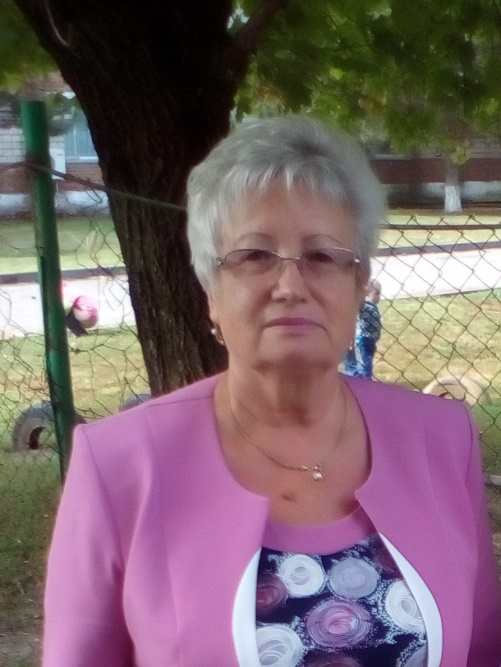 Комиссия по информационно-кружковой работе. Уполномоченный по Охране труда.Информирование и разъяснение позиции Центрального Комитета профсоюза, районного комитета о важнейших документах и событиях профсоюзной жизни, о деятельности профсоюзного комитета первичной организации, организация и участие коллективных акциях Профсоюза;Работа с письменными обращениями, заявлениями членов Профсоюза;  Разработка текущих и перспективных планов работы профсоюзного комитета;Работа по контролю за соблюдением трудового законодательства в вопросах: оплаты труда,проведения аттестации, предоставления льгот обучающимся заочно, предоставления ежегодного отпуска, установления материального поощрения, порядка применения поощрения.Папка Наталья Павловна - учитель математики и информатики.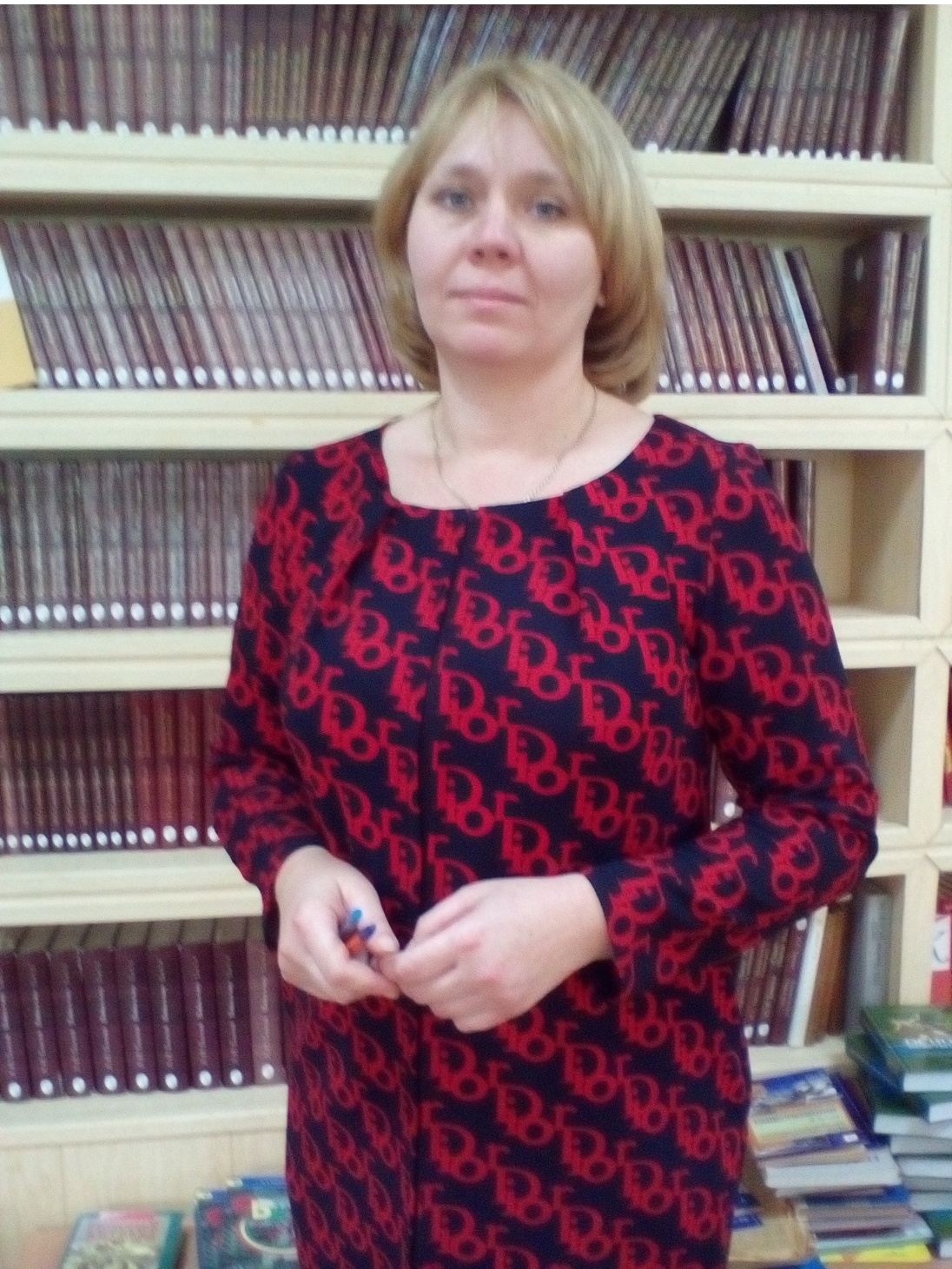 Председатель комиссии по защите социально-трудовых прав работниковВыработка предложений по кандидатурам в состав комиссии по ведениюпереговоров для принятия колдоговора;Разработка условий колдоговора, обеспечивающих сохранение и улучшение положения работников	по сравнению с действующим законодательством, по упорядочениювзаимных     обязательств	между	администрацией	и трудовым коллективом, а также улучшению условий труда, быта и отдыха работников.Комиссии по организации досуга и отдыха и спортивно-оздоровительной работе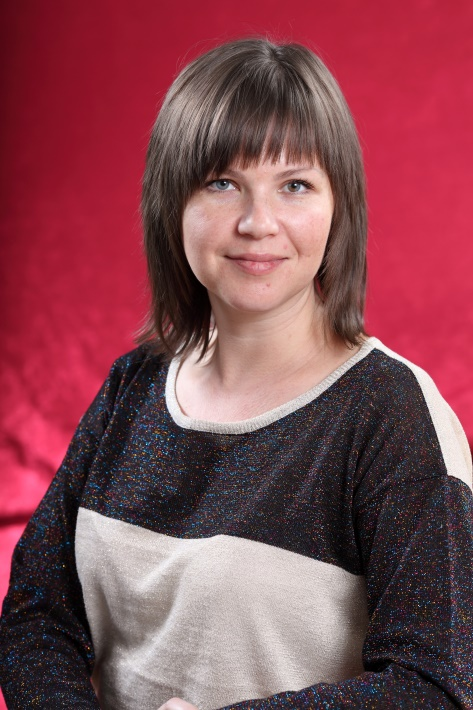 Гоголева Юлия Анатольевна – учитель математики.Разработка проектов решений, собраний и заседаний профсоюзного комитета;Организация культурно-массовой работы среди членов Профсоюза: Организация спортивно-оздоровительной работы.Ответственный по охране труда.                                                            Гочияева Оксана Петровна – Преподаватель ОБЖ.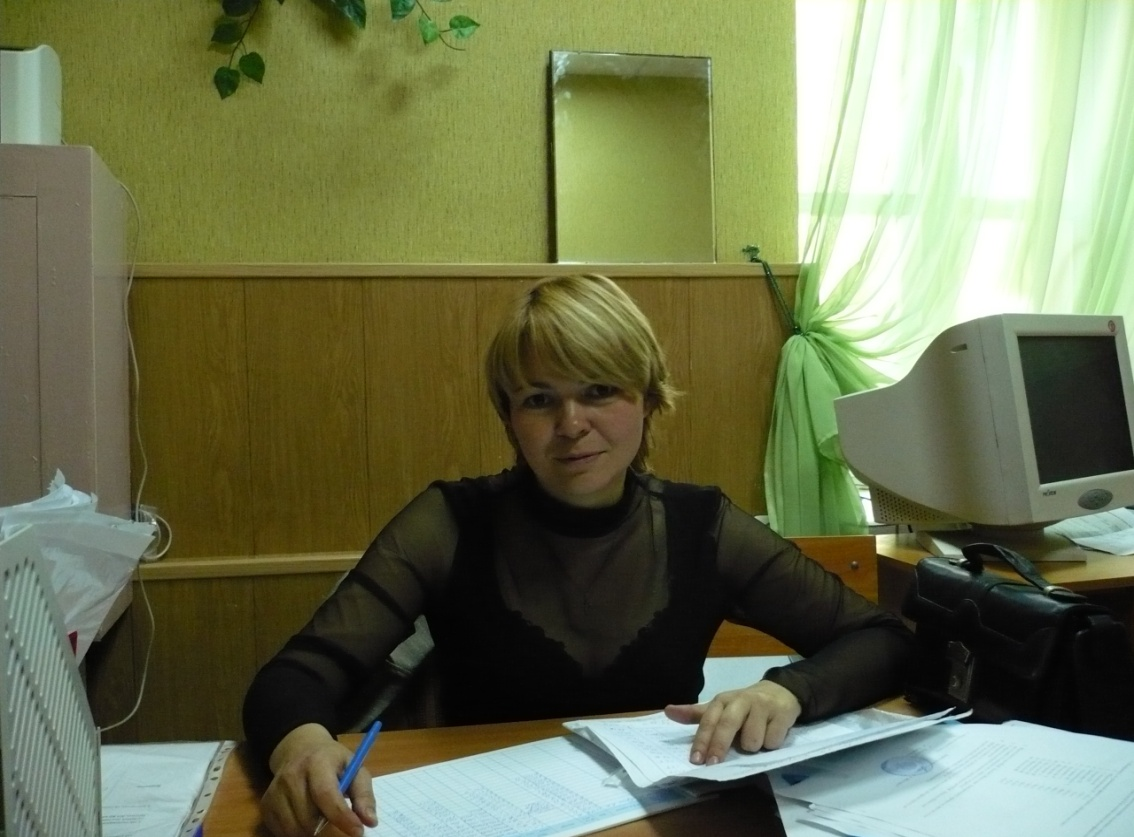 Организация работы по соблюдению Правил внутреннего трудового распорядка: перерывов для отдыха и питания, привлечения к работе в выходные и праздничные дни;Согласование инструкций по охране труда, участие в комиссиях по расследованиюнесчастных случаев, формирование и организация деятельности совместных комиссий поохране труда.Ревизионная комиссия: 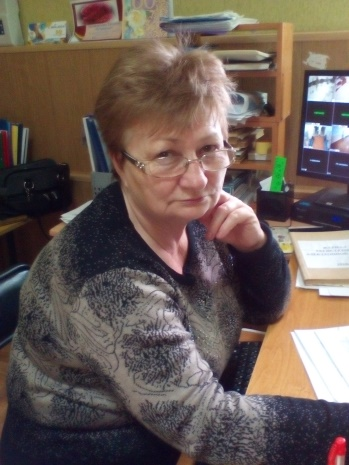                                                           Ревазян Татьяна Петровна  -- секретарь школы      Профсоюзный комитет реализует свои полномочия и принимает решения в форме постановлений, подписываемых председателем профсоюзного комитета. Профком всегда находит понимание и поддержку у администрации школы во главе с директором Шкурко С.Г.По согласованию с профкомом устанавливается объем учебной нагрузки педагогов, исходя из количества часов по учебному плану, программ, обеспеченности кадрами и других конкретных условий в школе. Распределение нагрузки на новый учебный год завершается до ухода учителей в очередной отпуск.График отпусков для работников составляется и вывешивается уже после новогодних каникул, с учетом всех пожеланий работников.Профком контролирует график работы технического и обслуживающего персонала школы, не допуская перегрузок. Рабочее время работников определяется правилами внутреннего трудового распорядка учреждения, школьным расписанием, учебным графиком, графиком сменности, которые утверждаются директором школы по согласованию с профкомом.Своевременно ведется запись в трудовые книжки сотрудников школы.Учителя школы по представлению администрации и поддержке профкома повышают квалификацию, получают местные и отраслевые награды, премии.Работа профкома и администрации строится на принципах солидарности, творчества, сплоченности, сотрудничества, что является залогом эффективности всего учебно -воспитательного процесса школы и повышения качества образовательного процесса.В совместной работе у профкома и администрации школы много еще дел впереди, и все можно успеть, - это только под силу дружному коллективу